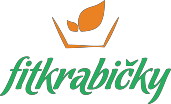 FITKRABIČKY	Dátum: .........................PONDELOKObed:Polievka: Zeleninová krémová (7,9)Kuracie prsia na sušených slivkách s dusenou ryžou (1,8)Olovrant:Tzatziky (1,7)Večera:Pečený zemiak varený v šupke plnený zeleninovou zmesou s hubami (9)UTOROKRaňajky:Chlebík s maslom a vareným vajíčkom (1,3,7)Desiata:Zmes ovociaObed:Polievka: Vajíčkovo – rascová (3,7)Gnocchi s paradajkovou omáčkou a moravským mäsom (1)Olovrant:Mrkvový koláč (1,3,7,8)Večera:Zapekané zemiaky s kyslou kapustou a smotanou (3,7)STREDARaňajky:Grahamové rožky so žeruchovou nátierkou (1,7)Desiata:Bircher müsli s medom a jogurtom (1,8)Obed:Polievka: TukožrútskaMilánske zeleninové krémové rizoto s parmezánom (1,7)Olovrant:Ľadový šalát so syrom gorgonzola, brusnicami a orechami (7,8)Večera:Zeleninový zemiakový šalát s hráškom a kukuricouŠTVRTOKRaňajky:Sucháre celozrnné so škvarkovou nátierkou Alfa bio, zelenina (1,6)Desiata:Čerstvé ovocieObed:Polievka: CviklováBravčová panenka (sous vide) preliata rozmarínovou omáčkou a parenou zeleninouOlovrant:Cuketové „špagety“ s cherry paradajkami a provensálskym korením (7)Večera:Kalerábový nákyp s dusenou šunkou a tvarohom (3,7)PIATOKRaňajky:Krehký chlebík so syrom KIRI a zeleninou (1,7)Desiata:Mrkvovo – jablková dreň so zázvoromObed:Polievka: PórováBryndzové pirohy so smotanovým dipom a dusenou cibuľkou (7)Olovrant:Kapustovo – mrkvový šalátVečera:Cestovinový (tarhoňový) šalát s grilovanou kuracinou (1,7)SOBOTARaňajky:Drožďová pomazánka s nakladanou kyslou uhorkou a chlebom (1)Desiata:Tvarohový dezert